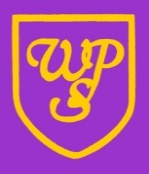 Wibsey Primary SchoolNorth Road, Bradford, BD6 1RLTel: 01274 678016/775545Headteacher: Mr N M Cooper5th April 2019Dear Parent/Carer	In place of a Newsletter I am writing to you all directly. Earlier in the week there was an accident outside school, involving a car, that was thankfully minor. This could have been so much worse. A child’s foot was run over whilst a car was being parked. Apparently at the time people were impatiently using horns and there was another argument going on between adults.I do not know how many times we have to return to this, but as Head teacher I do not want to be writing to you about a more tragic incident involving any children. Your children have also made their feelings clear via the road safety campaigns they have run. The roads outside school fall outside my jurisdiction, but if we do not have drivers taking the high ground, parking further away, observing parking restrictions and respecting each other and our neighbours, then our children are being taught the wrong message before they even enter onto the school site.The roads around school are not going to change, apart from the additional markings we are waiting for. The school population is not going to shrink – we will continue to have a lot of children. School staff are here to protect your children in school and to give them a great education, they are not going to, and cannot, police the streets. It really is over to you. The responsible majority need to note and report illegal parking. Adults need to behave like adults and remain calm and patient. Children need to know why they have to walk a bit further and start a bit earlier to get to school on time safely.I ask you all to consider this, and the experiences you have had at the start and end of the school day, for everyone to do their bit in making sure a serious incident doesn’t occur.Thank you for your continued support and thank you to the majority who do the right thing day in, day out.Yours sincerelyN.M CooperHeadteacher